                                                                                       ПРОЄКТ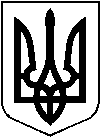 УКРАЇНАХмільницька міська рада	Вінницької області	Р І Ш Е Н Н Я № від           2021 року                                                                     сесія міської ради 8 скликання Про  хід виконання  у 2020 році Програми розвитку освіти Хмільницької міської  територіальної громадина 2019-2021 роки, затвердженої рішенням  53 сесії Хмільницької міської ради 7 скликання  від 19.10.2018 року  №1699(зі змінами)      Заслухавши інформацію начальника Управління освіти, молоді та спорту Хмільницької міської ради Коведи Г.І. про хід  виконання  у 2020 році Програми  розвитку освіти Хмільницької  міської  територіальної громади на 2019-2021 роки, затвердженої   рішенням  53 сесії Хмільницької міської ради                                          7 скликання  від 19.10.2018 року  №1699(зі змінами), відповідно до рішення      25 сесії міської ради 6 скликання від 05.07.2012 року № 755 «Про порядок формування, фінансування та моніторингу виконання міських цільових програм» (зі змінами), керуючись ст. ст. 26, 59 Закону України «Про місцеве самоврядування в Україні», міська рада В И Р І Ш И Л А :Інформацію про хід виконання  у 2020 році Програми  розвитку освіти Хмільницької  міської  територіальної громади на 2019-2021 роки, затвердженої   рішенням  53 сесії Хмільницької міської ради 7 скликання  від 19.10.2018 року  №1699(зі змінами), взяти до відома.2. Контроль за виконанням цього рішення покласти на постійні комісії: з питань охорони здоров’я, освіти, культури, молодіжної політики та спорту (Шумигора Ю.В.), з питань планування соціально-економічного розвитку, бюджету, фінансів, підприємництва, торгівлі та послуг, інвестиційної та регуляторної політики (Кондратовець Ю.Г.)Міський голова 								М.В. Юрчишин